1Inv. št. 0001025STOL VRTLJIV - ZELEN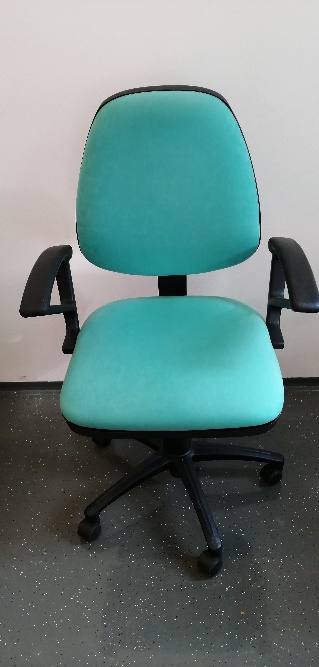 2Inv. št. 0001451STOL VRTLJIV – BORDO RDEČ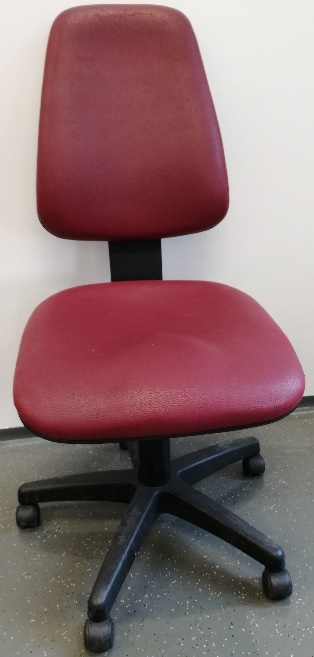 3Inv. št. 0001622FOTELJ TAPECIRAN - RDEČ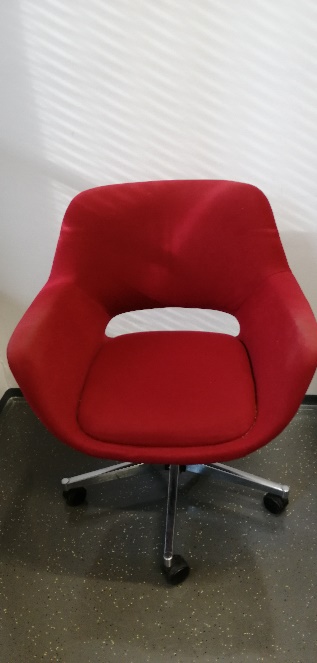 4Inv. št. 0001623FOTELJ TAPECIRAN - RDEČ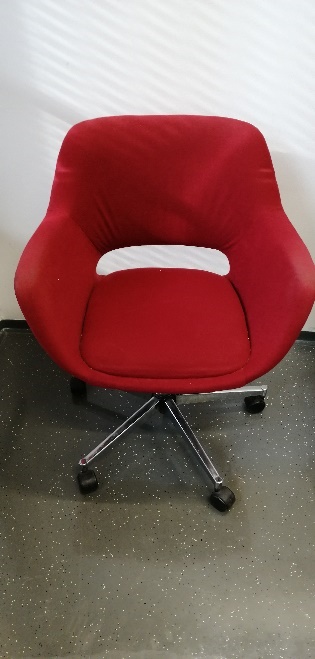 5621401097STOL VRTLJIV - MODER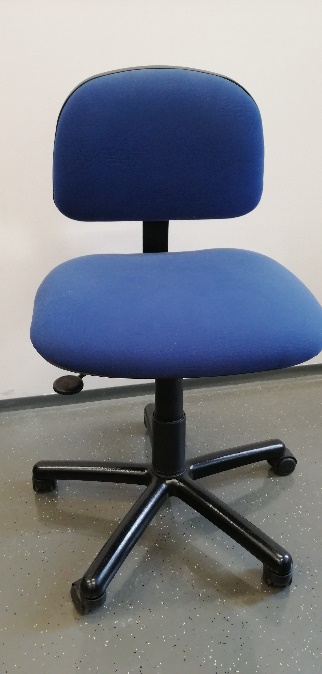 66214165STOL VRTLJIV - RDEČ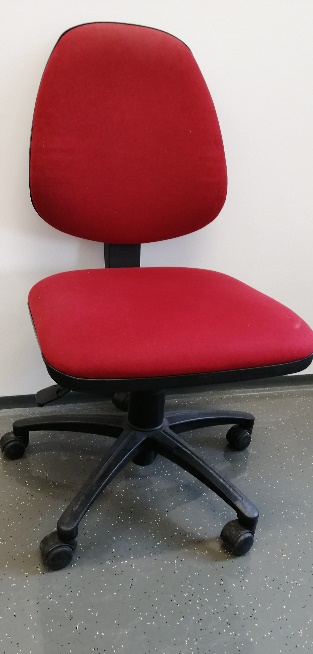 76214171STOL VRTLJIV - MODER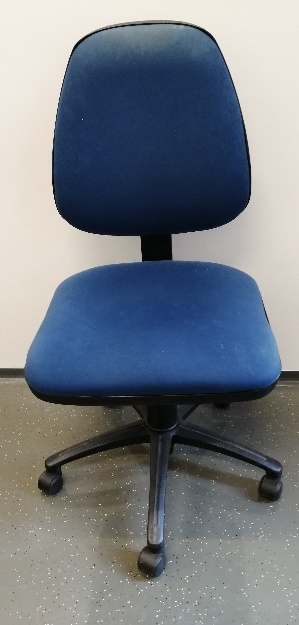 86214341KONFERENČNI STOL-BORDO RDEČ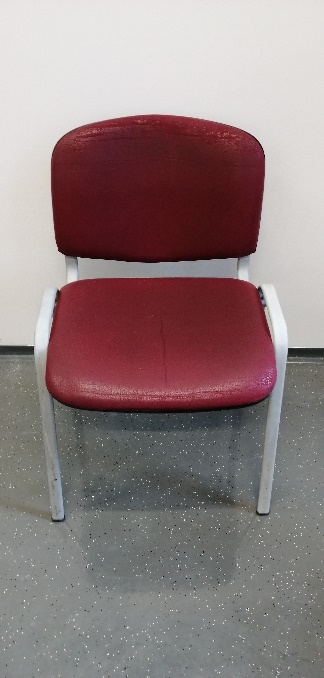 96214342KONFERENČNI STOL-BORDO RDEČ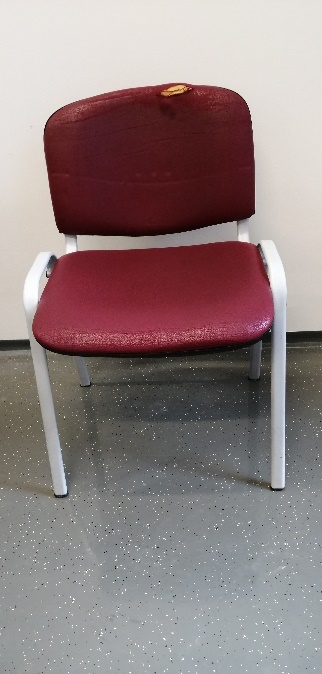 106214397KONFERENČNI STOL-BORDO RDEČ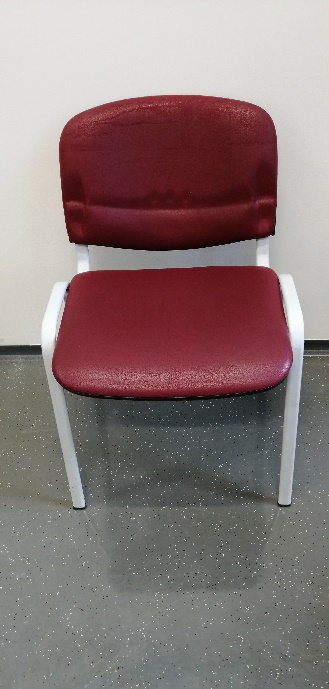 116214343STOL VRTLJIV – BORDO RDEČ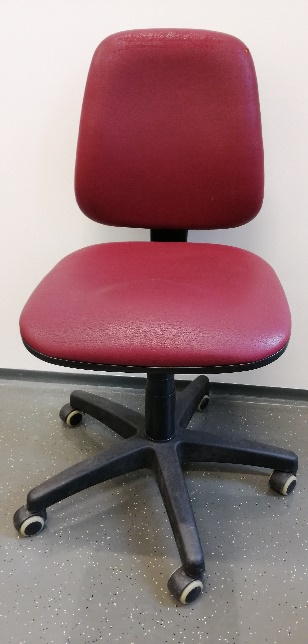 126214422STOL VRTLJIV - RUMEN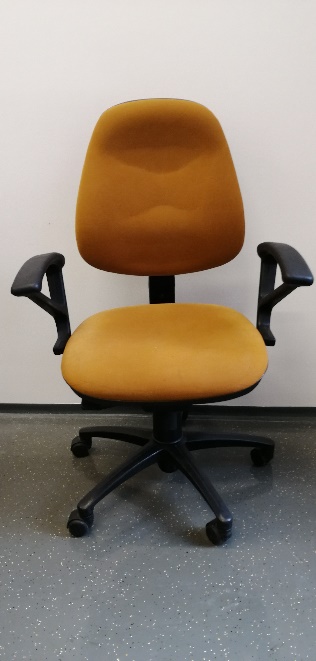 136214770STOL VRTLJIV - BORDO RDEČ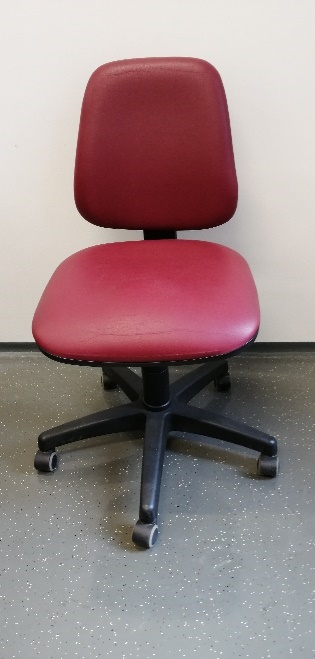 146214772STOL VRTLJIV - BORDO RDEČ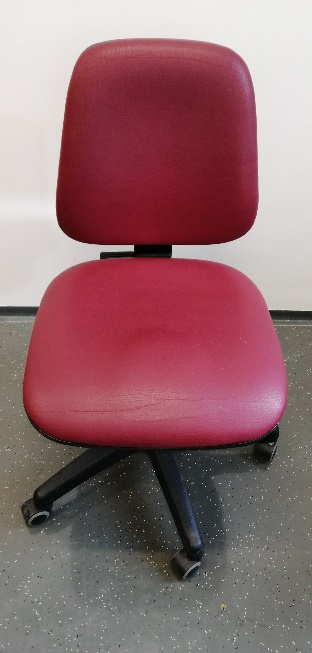 15621488STOL VRTLJIV - MODER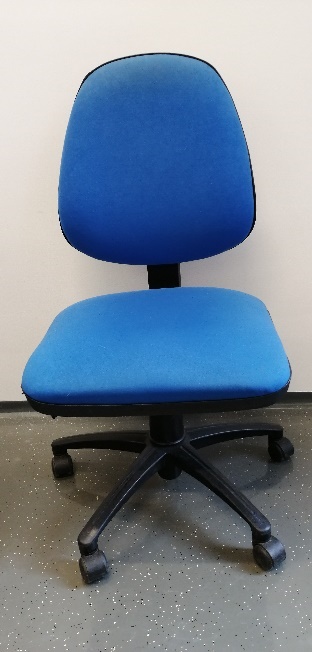 16621498STOL VRTLJIV - MODER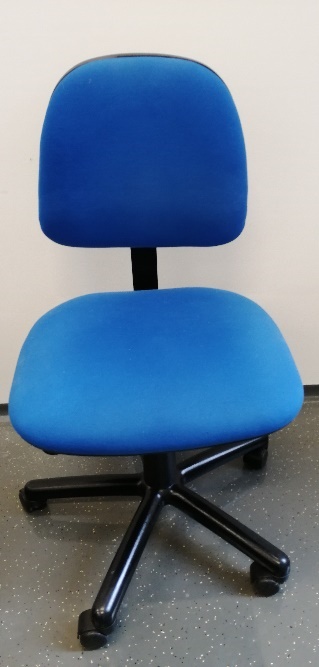 17621401625STOL VRTLJIV - ČRN/RDEČ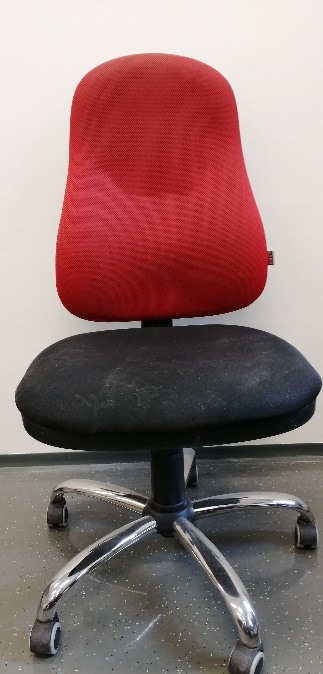 18Brez inv. št. FOTELJ - RUMEN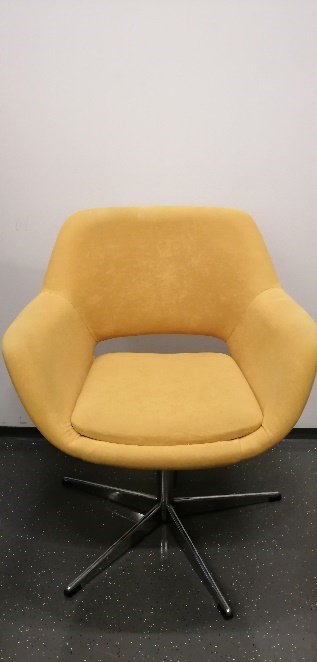 19Brez inv. št. FOTELJ - RUMEN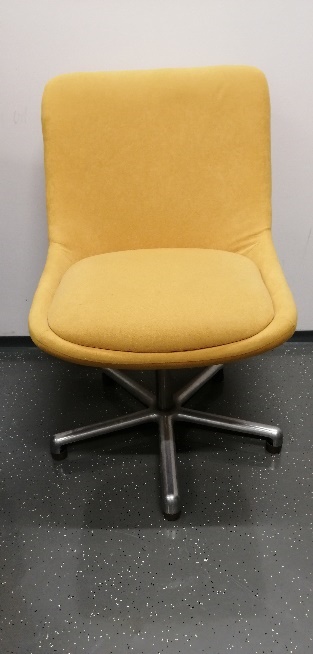 20Brez inv. št. FOTELJ - RUMEN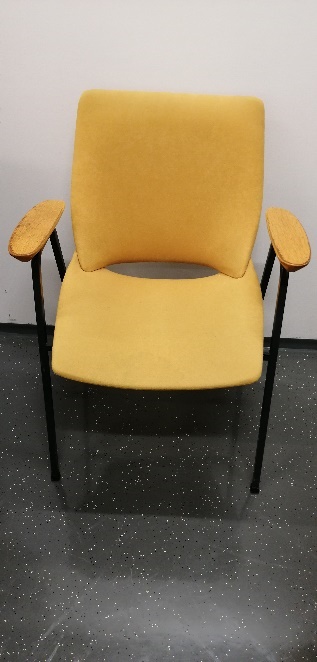 21Brez inv. št. FOTELJ - RUMEN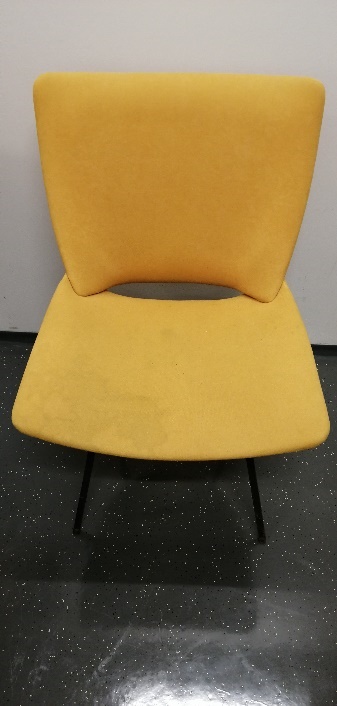 